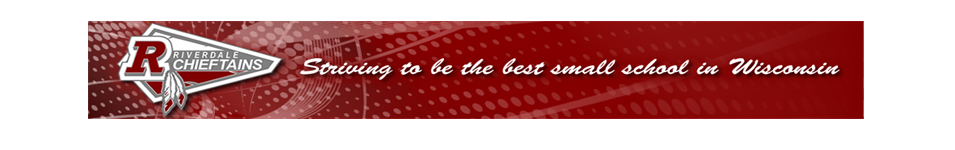 KEEGAN TIMES:    5- 10-19            vkeegan@riverdale.k12.wi.us                                                                   Reading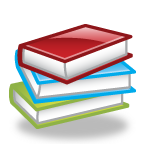 Riverdale Family Page:ConnectED- over 800 Language Arts Activities!  What a great way to prepare for our last Reading Inventory on May 21!!!  As a class, we have grown 3,867 Lexile points since September 2018!  Keep up the good work!!!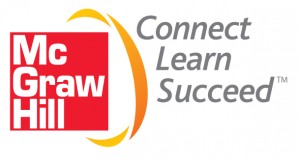 Please return reading logs every day.  One signature for Monday, Two for Tuesday, etc.Unit 6 Week 3Essential Question:  Why is Teamwork Important?Genre:  Expository TextGives facts and informationCan have text features: photographs, graphs, chartsLanguage Development:Comprehension Strategy- summarizeComprehension Skill:  main idea and key detailsVocabulary Strategy:  Greek and Latin RootsGrammar:  adjectivesStructural analysis:  contractions and possessivesVocabulary:  exploration, important, machines, prepare, repair, result, scientific, teamworkSpelling           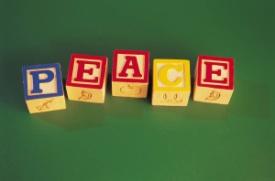 Unit 6 Week 3:  lit, little, set, settle, rip, ripple, pad, paddle, middle, bubble, outside, replace, follow, listen, something.  Pretest on Monday!High-Frequency Words: above, brother, follow, listen, month, soft, song, who’s, windMath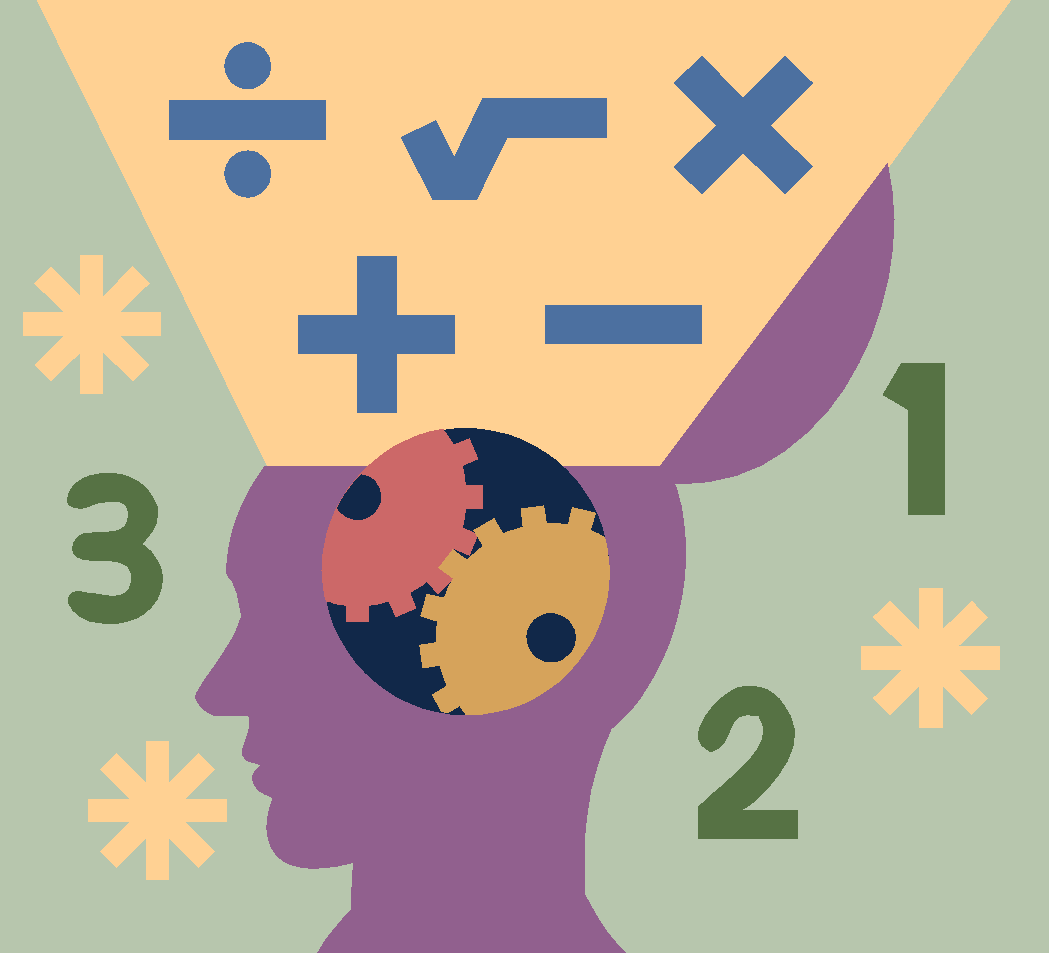 REFLEX Math- UPDATE…Seven students have achieved 100 % fluency on their addition and Subtraction facts!!!  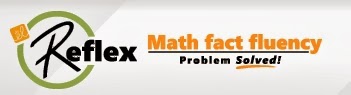 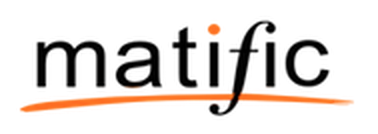 Unit 7 Arrays, Equal Shares, and Adding/subtracting lengthsChildren will arrange items in rectangular arrays and partition rectangles into equal shares.Children will fold and draw equal shares to show halves, thirds, and fourths.Key Vocabulary:  rows, columns, array, halves, thirds, fourthsThank you for continuing your lessons on Matific!  iReady and Matific lessons are a wonderful way to prepare for our last Math Inventory on May 20!Educational Websites        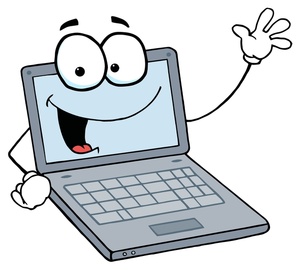 Riverdale home page, staff, resources:Tumble Books:  remschool, booksBritannica:  no password          PebbleGo:  res, school Brain Pop: username – firstnamelastname , reading1 Typing Agent: username – firstname.lastname, riverWonders ConnectED: firstnamelastnamerd, reading1Think Central:  firstnamelastname, riverScholastic Summer Reading Challenge:  Read-A-Palooza!!May 7 Summer School Reading Challenge Began.  Remember to log your reading minutes!  Let’s go for #1 in the state for 3 years in a row!!  May 15 iReady Math TestMay 15 DKG Guest ReaderMay 15 FFA Ag. Day, 1:50pmMay 17 Field TripMay 20 MI TESTMay 21 RI TESTMay 27 No School        Monday, Day 5, LibraryTuesday, Day 6, PE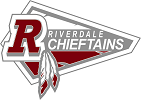 Wednesday, Day 18:30-9:30                           iReady Testing, Guest Reader 10:00, Guidance, MusicThursday, Day 2, iReady Reading test 10:00, PEFriday, Day 3, Field Trip to Bethel Horizons!Character Education:Please consider Summer School.  Session One – June 10-28Session Two – July 22-August 9The Riverdale Way:  Respectful, Responsible, and CaringThank you, Mrs. Jean Birkett, DKG Guest Reader!Thank you, parents for making Read-A-Palooza so fun!May is a busy month, please keep working hard.  I              seeing those signed reading logs and Green Lights!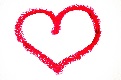 Wishing my moms and grandmas a very Happy Mother’s Day! 